  Spett.le                                                                                                   Autorità di Sistema Portuale                                                                                                    del Mare di SardegnaMolo Dogana    09123 Cagliari  Oggetto: Servizio di presidio dei varchi di accesso all’area sterile, controllo di sicurezza dei passeggeri, dei veicoli, dei bagagli al seguito e della merce da svolgersi con l’ausilio di sistemi TVCC e servizio di ronda da effettuarsi nel Porto di Cagliari - Importo del servizio € 10.660.615,44  di cui € 10.654.000,00 per servizi ed € 6.615,44 per oneri della sicurezza non soggetti a ribasso – CIG: 930183443FDICHIARAZIONE DI IMPEGNO A COSTITUIRE RTI (art. 48 del D. Lgs. 50/2016 e smi.)Il/la sottoscritto/a …………………………..……………………….….…....………….……………………nato/a il ..…………....………… a ………...………..……………… C.F ..……...……….…………………residente a  .………………………………….………….……………....……………….…….……………..in qualità di    .……………………….…………………….…………..…...…………………….…………..del/della ...…………..……………..……………………………….….………….…….…..……….……….con sede legale in  …..…………….……………………………..…………………….……………………..C.F.: ………………………………………….. partita IVA ………….………………..……………………EIl/la sottoscritto/a …………………………..……………………….….…....………….……………………nato/a il ..…………....………… a ………...………..……………… C.F ..……...……….…………………residente a  .………………………………….………….……………....……………….…….……………..in qualità di    .……………………….…………………….…………..…...…………………….…………..del/della ...…………..……………..……………………………….….………….…….…..……….……….con sede legale in  …..…………….……………………………..…………………….……………………..C.F.: ………………………………………….. partita IVA ………….………………..……………………EIl/la sottoscritto/a …………………………..……………………….….…....………….……………………nato/a il ..…………....………… a ………...………..……………… C.F ..……...……….…………………residente a  .………………………………….………….……………....……………….…….……………..in qualità di    .……………………….…………………….…………..…...…………………….…………..del/della ...…………..……………..……………………………….….………….…….…..……….……….con sede legale in  …..…………….……………………………..…………………….……………………..C.F.: ………………………………………….. partita IVA ………….………………..……………………Premessoche per la partecipazione all’appalto in oggetto, le parti ritengono opportuna un’organizzazione comune delle attività relative e connesse alle operazioni conseguenti;che, per quanto sopra, le parti intendono partecipare all’appalto in oggetto congiuntamente, impegnandosi, in caso di aggiudicazione dell’appalto, ai sensi e per gli effetti di quanto previsto dall’art. 48 del D.Lgs. 50/2016 e smi, alla costituzione di associazione temporanea di imprese, di tipo:orizzontaleverticalemistoDichiaranoche in caso di aggiudicazione sarà nominato capogruppo: 		________________________________________________________________________________ e avrà una percentuale di partecipazione all’appalto pari al 	 % e si assumerà ai sensi dell’  art. 48, co. 4, del D.Lgs. 50/2016 e s.m.i. le seguenti parti del servizio:________________________________________________________________________________________________________________________________________________________________che l’impresa mandante:		 avrà una percentuale di partecipazione all’appalto pari al  	   % e si assumerà ai sensi dell’art. 48, co. 4, del D.Lgs. 50/2016 e s.m.i. le seguenti parti del servizio:________________________________________________________________________________________________________________________________________________________________che l’impresa mandante:		 avrà una percentuale di partecipazione all’appalto pari al  	% e si assumerà ai sensi dell’art. 48, co. 4, del D.Lgs. 50/2016 e s.m.i. le seguenti parti del servizio:________________________________________________________________________________________________________________________________________________________________che all’impresa indicata come futura mandataria verranno conferiti i più ampi poteri sia per la stipula del contratto d’appalto in nome e per conto proprio e delle mandanti, sia per l’espletamento di tutti gli atti dipendenti dall’appalto fino all’estinzione di ogni rapporto con l’Ente appaltante;che eseguiranno le prestazioni nella percentuale corrispondente alla quota di partecipazione al raggruppamento.Data _________________                                                                                     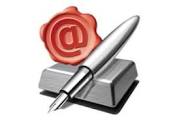 